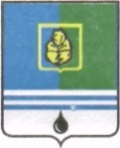 РЕШЕНИЕДУМЫ ГОРОДА КОГАЛЫМАХанты-Мансийского автономного округа - ЮгрыОт «24» февраля 2016г.                                                                           №642-ГД О внесении изменений  в решение Думы города Когалыма от 18.08.2010 №527-ГДВ соответствии с Федеральным законом от 02.03.2007 №25-ФЗ «О муниципальной службе в Российской Федерации», Уставом города Когалыма, решениями Думы города Когалыма от 09.02.2006 №206-ГД «Об утверждении структуры Администрации города Когалыма», от 23.03.2011 №4-ГД «О структуре Думы города Когалыма пятого созыва», Дума города Когалыма РЕШИЛА:В решение Думы города Когалыма от 18.08.2010 №527-ГД «Об утверждении Порядка проведения конкурса на замещение должности муниципальной службы в органах местного самоуправления города Когалыма» (далее – решение) внести следующие изменения:Раздел 1 приложения к решению (далее – Порядок) дополнить пунктами 1.4, 1.5 следующего содержания:«1.4. Конкурс на замещение вакантной должности муниципальной службы проводится в случаях:а) отсутствие сформированного кадрового резерва в органе местного самоуправления на соответствующую вакантную должность муниципальной службы;б) отказ лица, состоящего в кадровом резерве, от предложенной должности муниципальной службы;в) неустранение лицом, состоящим в кадровом резерве, имеющихся у него установленных федеральным законодательством ограничений и запретов для поступления на муниципальную службу в течение одного месяца с момента предложения по замещению соответствующей вакантной должности муниципальной службы из кадрового резерва.1.5. Конкурс на замещение вакантной должности муниципальной службы не проводится в случаях:а) при заключении срочного трудового договора;б) в случае ликвидации, реорганизации, сокращения штатной численности органа местного самоуправления, структурного подразделения органа местного самоуправления, являющегося юридическим лицом, и в иных случаях предоставления гарантий муниципальным служащим, работникам в соответствии с законодательством о муниципальной службе, трудовым законодательством;в) при назначении на должность муниципальной службы муниципального служащего (гражданина), включенного в кадровый резерв на должность муниципальной службы соответствующей группы должностей;г) при назначении на отдельные должности муниципальной службы, исполнение должностных обязанностей по которым связано с использованием сведений, составляющих государственную тайну, по перечню должностей, утвержденному муниципальным нормативным актом;д) при назначении на должности муниципальной службы высшей, главной групп, учреждаемых для выполнения функции «руководитель»;е) при назначении на замещаемые на определённый срок должности муниципальной службы главной группы, учреждаемые для выполнения функции «помощник (советник)»; ж) при назначении на должности муниципальной службы старшей группы, учреждаемых для выполнения функции «специалист», «обеспечивающий специалист»;з) при замещении вакантной должности муниципальной службы, на которую конкурс был объявлен, но признан не состоявшимся.».В разделе 2 Порядка:1.2.1. В абзаце втором пункта 2.1 слова «Главы города Когалыма.» заменить словами «председателя Думы города Когалыма.»;1.2.2. В абзаце втором пункта 2.2 слова «Глава Администрации города» заменить словами «Глава города».Раздел 3 Порядка дополнить пунктом 3.4 следующего содержания:«3.4. Квалификационные требования к уровню образования, стажу муниципальной службы, стажу работы по специальности, направлению подготовки, профессиональным знаниям и навыкам граждан (муниципальных служащих), изъявивших желание участвовать в конкурсе, определяются на основании нормативных правовых актов Российской Федерации и Ханты-Мансийского автономного округа – Югры, регламентирующих вопросы прохождения муниципальной службы, муниципальных правовых актов города Когалыма.».В разделе 4 Порядка:В подпункте «а» пункта 4.1 слова «согласно приложению» заменить словами «согласно приложению 1»;В подпункте «д» пункта 4.1 слова «медицинского учреждения» заменить словами «медицинской организации»;Подпункт «и» пункта 4.1. изложить в следующей редакции:«и) сведения о доходах, расходах, об имуществе и обязательствах имущественного характера для вакантных должностей муниципальной службы, которые внесены в соответствующий Перечень должностей муниципальной службы органа местного самоуправления, при назначении на которые граждане и при замещении которых муниципальные служащие органа местного самоуправления, обязаны представлять сведения о своих доходах, расходах, об имуществе и обязательствах имущественного характера, а также сведения о доходах, об имуществе и обязательствах имущественного характера своих супруги (супруга) и несовершеннолетних детей.».Дополнить пунктом 4.5 следующего содержания:«4.5. Кандидат, изъявивший желание участвовать в конкурсе, дает письменное согласие на обработку его персональных данных по форме согласно приложению 2 к настоящему Порядку.». В разделе 5 Порядка:В абзаце втором пункта 5.1 слова «постановлением Главы города Когалыма» заменить словами «постановлением председателя Думы города Когалыма»;Пункт 5.5 изложить в следующей редакции:«5.5. Если в результате проведения конкурса не были выявлены кандидаты, отвечающие требованиям, предъявляемым к должности муниципальной службы, на замещение которой он был объявлен, или к участию во втором этапе конкурса допущен только один кандидат, конкурсная комиссия принимает решение о признании конкурса не состоявшимся.».В разделе 6 Порядка:В пункте 6.2 слова «в официальном источнике опубликования» заменить словами «в газете «Когалымский вестник»;Пункт 6.3 изложить в следующей редакции:«6.3. Глава города Когалыма, руководитель структурного подразделения Администрации город Когалыма, обладающего правами юридического лица, председатель Думы города Когалыма, председатель Контрольно-счетной палаты города Когалыма соответственно заключает трудовой договор и назначает на вакантную должность кандидата, отобранного конкурсной комиссией по результатам конкурса.»;Пункт 6.4 дополнить вторым абзацем следующего содержания:«В случае отказа победителя от назначения на вакантную должность, а также в случае несоблюдения победителем конкурса ограничений, установленных законодательством для муниципальных служащих, право на замещение вакантной должности муниципальной службы предоставляется кандидату, занявшему второе место по результатам проведенного конкурса. При отсутствии согласия на замещение вакантной должности кандидата, занявшего второе место, итоги конкурса аннулируются, и конкурсная комиссия принимает решение о признании конкурса не состоявшимся.».2. Пункты 1.3, 1.8, 1.9 части 1 решения Думы города Когалыма от 31.10.2013 №345-ГД «О внесении изменений в решение Думы города Когалыма от 18.08.2010 №527-ГД» признать утратившими силу.3. Опубликовать настоящее решение и приложение к нему в газете «Когалымский вестник». Приложение к решению Думы города Когалымаот 24.02.2016 № 642-ГДПриложение 2к Порядку проведения конкурса на замещениедолжности муниципальной службы в органах местного самоуправления города КогалымаСогласие на обработку персональных данных  	  Я, (фамилия, имя, отчество) _______________________________________________________________________________________________________,Проживающий (ая) по адресу: ____________________________________________________________________________________________________________документ, удостоверяющий личность: __________________________________серия ___________ номер _______________ кем и когда выдан ________________________________________________________________________________    	Даю согласие работникам структурного подразделения (или уполномоченному лицу), ответственному за кадровую работу, на обработку моих персональных данных, сведений, представленных для участия в конкурсном отборе на замещение вакантной должности муниципальной службы в органах местного самоуправления города Когалыма.	Согласен(а) на обработку персональных данных:- сбор, систематизацию накопление, хранение, уточнение (обновление, изменение), использование, распространение (в том числе передачу, размещение в электронном виде фамилии, имени, отчества в информационно-телекоммуникационной сети Интернет на официальном сайте Администрации города Когалыма, в средствах массовой информации, в том числе в газете «Когалымский вестник»), обезличивание, блокирование, уничтожение персональных данных следующими способами: автоматизированная обработка и обработка без использования средств автоматизации.___________                           		        ______________________________         дата                                     			                 (подпись, расшифровка подписи)ПредседательГлаваДумы города Когалымагорода Когалыма_____________  А.Ю.Говорищева_____________  Н.Н.Пальчиков